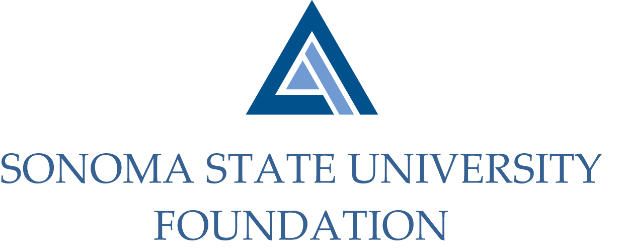 AUDIT COMMITTEE AGENDASSU Foundation Audit Committee Agenda	September 10, 2020Video/Teleconference(for dial-in instructions please email kyle.bishop-gabriel@sonoma.edu)2 -3pm							Members:		Randy Pennington (Chair), Anita Christmas, Jeannette AnglinCommittee Staff:	Amanda Visser, Ian Hannah, Joyce Lopes, Mario A. Perez, Kyle Bishop-Gabriel, Christina Shoptaugh  OPENING COMMENTS APPROVAL OF THE MINUTES – 5.6.2019/20 AUDIT REPORT- AldrichEXECUTIVE SESSIONAUDIT COMMITTEE CHARTER REVIEWOPEN ITEMS